OBEC BANSKÉ, OBECNÝ ÚRAD BANSKÉ 320, 094 12, VRANOV NAD TOPĽOU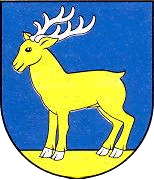 V Banskom, dňa 25.08.2022MENOVACÍ DEKRÉT ZAPISOVATEĽA MIESTNEJ VOLEBNEJ KOMISIEV zmysle § 169, ods. (6) Zákona NR SR č. 180/2014 Z.z. o podmienkach výkonu volebného práva a o zmene a doplnení niektorých zákonov v znení neskorších predpisov MENUJEM Bc. Mariannu Dargajovúza zapisovateľa Miestnej volebnej komisie pre voľby do orgánov samosprávy obce BANSKÉ, konané dňa 29.októbra 2022.Sídlo: Obecný úrad Banské, Banské 320, 094 12Email: obecbanske@wmx.skTel. kontakt: 48 804 82PaedDr. Stanislav Maloš                                                                                                             starosta obce Banské